Maine Zika Report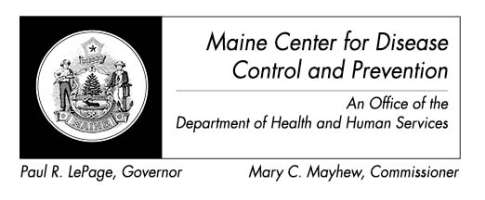 March 2, 2016Important ConsiderationsThe types of mosquitoes that can transmit Zika virus are NOT found in the state of MaineRecent Global Updates1/22/16 - CDC activated Emergency Operations Center (EOC) to respond to outbreaks of Zika in the Americas2/1/16 – World Health Organization declared a Public Health Emergency of International Concern due to concerns over clusters of microcephaly and other neurological disorders in some areas affected by Zika2/8/16 – CDC elevated EOC activation to Level 1 (the highest level)Current Data – Maine (as of 3/1/16)Travel-associated Zika virus disease cases reported: 1# of samples submitted for testing: 36# samples negative:  23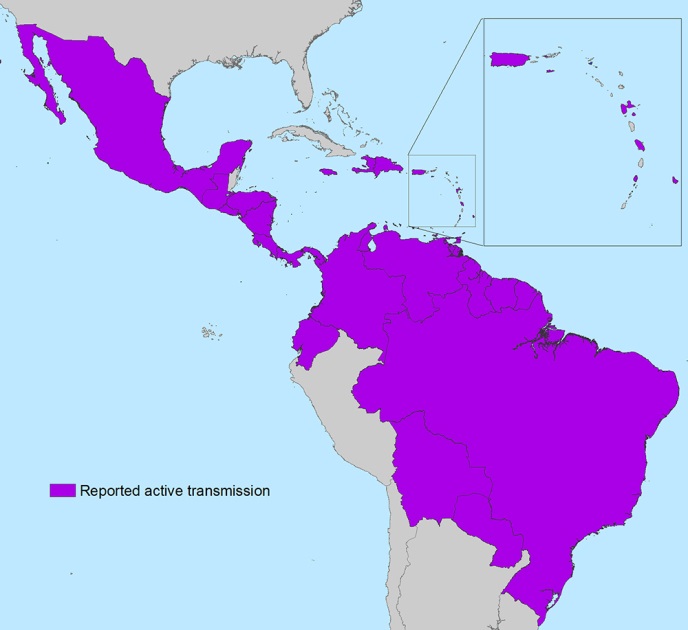 # samples pending:  12Current Data – US States (as of 2/24/16)Travel-associated Zika virus disease cases reported: 107Locally acquired vector-borne cases reported: 0Current Data – US Territories (as of 2/24/16)Travel-associated Zika virus disease cases reported: 1Locally acquired vector-borne cases reported: 39Countries currently affected by Zika (as of 2/29/16)Americas: Aruba, Barbados, Bolivia, Bonaire, Brazil, Colombia, Costa Rica, Curacao, Dominican Republic, Ecuador, El Salvador, French Guiana, Guadeloupe, Guatemala, Guyana, Haiti, Honduras, Jamaica, Martinique, Mexico, Nicaragua, Panama, Paraguay, Puerto Rico, Saint Martin, Saint Vincent and the Grenadines, Sint Maarten, Suriname, Trinidad and Tobago, US Virgin Islands, VenezuelaOceania/Pacific Islands:  American Samoa, Marshall Islands, Samoa, Tonga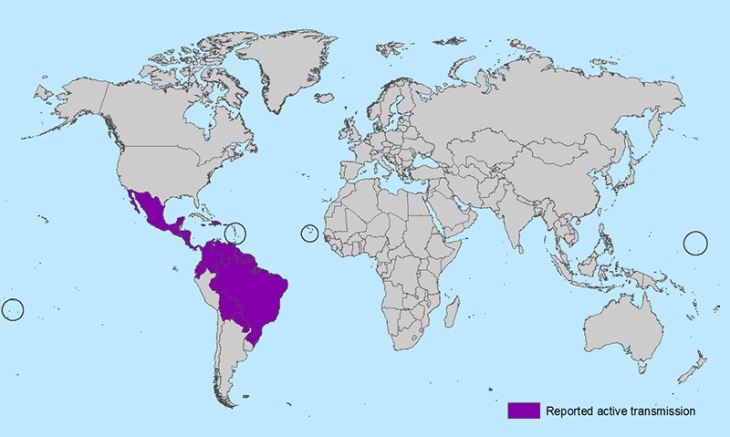 Africa: Cape VerdeZika FAQ’sWhat are the symptoms of Zika virus?The most common symptoms of Zika are fever, rash, joint pain, or conjunctivitisOnly about 1 in 5 people infected with Zika virus become ill, so providers should consider other more common causes of illness (ie influenza)Who does Maine CDC recommend testing for?Pregnant women who traveled to a potentially Zika affected area regardless of whether they developed symptomsSex partner of a pregnant women or a woman attempting to become pregnant, when the partner travelled to a potentially Zika affected areaWho else can be tested?Symptomatic individuals who travelled to a Zika affected area can be tested, but testing does not affect clinical treatmentHow is Zika transmitted?The most common route is through the bite of an infected mosquitoSexual transmission is also a possibility although it is not well understood. The length of time the virus can be found is semen is not well understood, so out of an abundance of caution CDC is recommending abstaining or using condoms correctly and consistently, particularly during pregnancy until more is known about the riskThere is no evidence that women can transmit Zika to their sex partnersHow long does it take to get test results?PCR for symptomatic individuals can be performed at Maine’s Health and Environmental Testing Laboratory and results should be available within 48 hours after the sample arrives at the lab.Serology samples are sent to CDC Fort Collins for testing.  Due to the high demand for testing results may take up to 4-6 weeks.Where are the mosquitoes that can carry Zika virus found?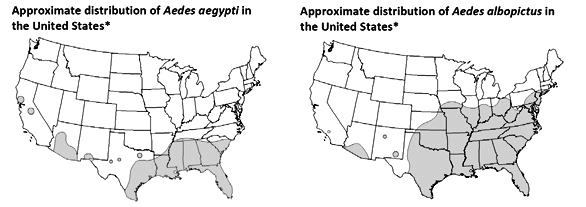 Maine CDC is following federal CDC guidelines for Zika virus.  Up to date information and guidelines can be found at www.cdc.gov/zika